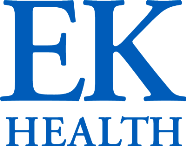 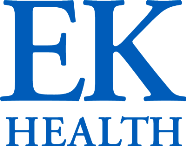  CARRIER         THIRD PARTY ADMINISTRATOR         SELF-INSURED EMPLOYERClient Name:      Claims Adjuster:      Phone:      Email:      Address:      Employer:      Phone:      Email:      Address:      Injured Worker:      Phone:      DOB:      		SSN:      Medicare Number:      Address:      Claim(s) #:      State of Jurisdiction:      WCAB Board and #:      DOI:      ACCEPTED BODY PART(S) / CONDITION(S):      DENIED BODY PART(S) / CONDITION(S):      ATTORNEYS:Applicant Attorney:      Company Name:      Phone:      Email:      Fax:      Address:      Defense Attorney:      Company Name:      Phone:      Email:      Fax:      Address:      SERVICES: Medicare Set-Aside (MSA)	 Non-Threshold MSA Allocation (NT-MSA) Future Medical Allocation (FMA)	 Social Security/Medicare Eligibility Verification Future Medical Projection	 Submission of MSA to CMS Physician Medical Review (Complex cases)	 Expedited Referral (completed within 5 business days) Conditional Payment Investigation	 Rated Age Quotation Other:      By typing my name below I am authorized to make this referral on behalf of the Carrier and agree to the pricing of the Billing Guidelines and the Referral Terms and Conditions as published on http://www.ekhealth.com/component/content/article/432	NAME:      	DATE:      